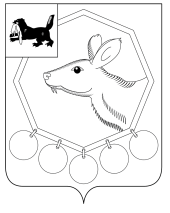 ДУМАМуниципального образования «Баяндаевский район»Иркутской областиРЕШЕНИЕот 29 октября  2014 года     Об отчете специалиста сектора по физической культуре, спорту и молодежной политике администрации муниципального образования «Баяндаевский район» по итогам муниципальной социальной программы «Молодым семьям – доступное жилье» на 2011 – 2015 годы »   Заслушав отчет специалиста сектора по физической культуре, спорту и молодежной политике администрации муниципального образования «Баяндаевский район» Шатаеву Т.И. по итогам муниципальной социальной программы «Молодым семьям – доступное жилье» на 2011 – 2015 годы», утвержденную решением Думы МО «Баяндаевский район» от 20.12.2010 года №14/7, руководствуясь, ст.ст. 27, 47  Устава МО «Баяндаевский район».ДУМА РЕШИЛА:Итоги муниципальной социальной программы «Молодым семьям – доступное жилье» на 2011 – 2015 годы» признать удовлетворительным.Отчет специалиста сектора по физической культуре, спорту и молодежной политике администрации муниципального образования «Баяндаевский район» об итогах муниципальной социальной программы «Молодым семьям – доступное жилье» на 2011 – 2015 годы» принять к сведению.Настоящее решение опубликовать в газете «Заря», а также на официальном сайте МО «Баяндаевский район» в информационно-телекоммуникационной сети «Интернет». Председатель Думы муниципального образования «Баяндаевский район»В.И.ЗдышовМэр муниципального  образования «Баяндаевский район»А.П.Табинаевс.Баяндай«29» октября 2014 года № 3/6ОТЧЕТо  результатах реализации мероприятий муниципальной социальной программы Баяндаевского района «Молодым семьям – доступное жилье» за 2013 годВ муниципальном образовании «Баяндаевский район» с 2012 г. реализуется муниципальная социальная  Программа «Молодым семьям – доступное жилье», утвержденная решением Думы муниципального образования «Баяндаевский район» от 20.12.2010  № 14/7 разработанная в соответствии с областной государственной социальной Программой  «Молодым семьям – доступное жилье» на 2005-2019 годы. Реализация программы «Молодым семьям – доступное жилье» осуществляется путем предоставления государственной поддержки на улучшение жилищных условий в форме предоставления социальных выплат (приобретение жилого помещения или строительство объекта индивидуального жилищного строительства). В рамках реализации программы «Молодым семьям – доступное жилье» 11.10.2013г. между Министерством  по физической культуре, спорту и молодежной политике  Иркутской области и администрацией муниципального образования «Баяндаевский район» заключено соглашение №12 об участии в реализации мероприятий областной государственной социальной программы «Молодым семьям – доступное жилье» на 2005-2019 годы». Источником финансового обеспечения являются средства федерального  областного и местного бюджетов. На основании заключенного соглашения в 2013 году социальные выплаты предоставлены 1 молодой семье, где размер социальной выплаты составили  средства в размере 684,00 тыс. рублей, в том числе:239,400 тыс. рублей – средства федерального бюджета;276,600 тыс. рублей – средства областного бюджета; 171,000 тыс. рублей – средства местного бюджета.Специалист сектора по физической культуре, спорту и молодежной политике АМО «Баяндаевский район»                                                                                        Т.И.Шатаева